オオカミ復活運動　　　　　オオカミ展2018　　　　　　　　〜伊豆高原〜　　2018. 11. 16 （金）〜18 （日）　　　　　　10:30 ~ 17:00「会場」　伊豆急行　伊豆高原駅　　　　やまもプラザ商店街地階出口　「入場料」無料               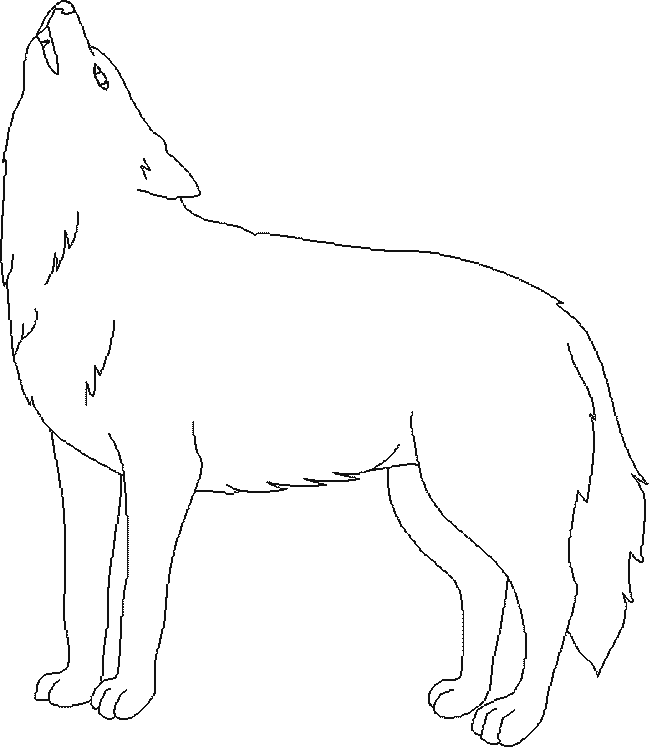 絶滅したオオカミの復活で伊豆の森と海の生態系を守る！[主催]一般社団法人 日本オオカミ協会静岡県支部  [協賛] 伊豆いきもの研究会、伊豆ユネスコクラブ、水木の会問合せ先・静岡県支部 三島秀介 電話0557 - 51 -1751